1η ΠΡΟΣΚΛΗΣΗ ΣΥΓΚΛΗΣΗΣ ΕΠΙΤΡΟΠΗΣ ΠΟΙΟΤΗΤΑΣ ΖΩΗΣΚαλείστε να σε  κατεπείγουσα δια περιφοράς και δια τηλεφώνου συνεδρίαση της Επιτροπής Ποιότητας Ζωής, σύμφωνα με το άρθρο 10 της από 11/3/2020 Πράξης Νομοθετικού Περιεχομένου (μέτρα αποφυγής της διάδοσης του Κορωναϊού Covid 19) καθώς και την αριθμ. Δ1α/ΓΠ.οικ. 78616/17-12-2021 (ΦΕΚ Β ́ 5973) KYA, που θα διεξαχθεί στο Δημαρχειακό Μέγαρο την 04η του μηνός Ιανουαρίου έτους 2022, ημέρα Τρίτη και ώρα 12:00 για την συζήτηση και λήψη αποφάσεων στα παρακάτω θέματα της ημερήσιας διάταξης, σύμφωνα με τις σχετικές διατάξεις του άρθρου 75 του Ν.3852/2010 (ΦΕΚ Α' 87)όπως αντικαταστάθηκε με το άρθρο 77 του Ν.4555/2018 (ΦΕΚ 133/19-07-2018 τεύχος Α’) :1.Λήψη κανονιστικής απόφασης επί προσωρινών κυκλοφοριακών ρυθμίσεων εργοταξιακού χαρακτήρα του έργου «ΕΠΕΚΤΑΣΗ, ΑΝΑΒΑΘΜΙΣΗ ΠΕΖΟΔΡΟΜΙΩΝ & ΔΗΜΙΟΥΡΓΙΑ ΚΥΚΛΙΚΩΝ ΚΟΜΒΩΝ, ΥΠΟΕΡΓΟ 1: ΕΠΕΚΤΑΣΗ, ΑΝΑΒΑΘΜΙΣΗ ΠΕΖΟΔΡΟΜΙΩΝ & ΔΗΜΙΟΥΡΓΙΑ ΚΥΚΛΙΚΩΝ ΚΟΜΒΩΝ»2.Λήψη κανονιστικής απόφασης επί προσωρινών κυκλοφοριακών ρυθμίσεων εργοταξιακού χαρακτήρα του έργου «ΠΡΟΣΤΑΣΙΑ ΚΑΙ ΑΝΑΔΕΙΞΗ ΤΟΥ ΑΡΧΑΙΟΛΟΓΙΚΟΥ ΧΩΡΟΥ ΤΗΣ ΑΡΧΑΙΑΣ ΤΡΙΚΚΗΣ»3. Λήψη απόφασης περί απαγόρευσης στάσης-στάθμευσης για την εκτέλεση εργοταξιακών εργασιών επί της οδού Βούλγαρη 8, της εταιρείας "ΒΑΝΤΑΛΗΣ ΑΧΙΛΛΕΑΣ & ΣΙΑ Ε.Ε." ΄ λόγω ανέγερσης οικοδομής.Πίνακας Αποδεκτών	ΚΟΙΝΟΠΟΙΗΣΗ	ΤΑΚΤΙΚΑ ΜΕΛΗ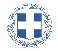 ΕΛΛΗΝΙΚΗ ΔΗΜΟΚΡΑΤΙΑ
ΝΟΜΟΣ ΤΡΙΚΑΛΩΝΔΗΜΟΣ ΤΡΙΚΚΑΙΩΝΓραμματεία Επιτροπής Ποιότητας ΖωήςΤρίκαλα,3 Ιανουαρίου 2022
Αριθ. Πρωτ. : 47ΠΡΟΣ :  Τα μέλη της Επιτροπής Ποιότητας Ζωής (Πίνακας Αποδεκτών)(σε περίπτωση κωλύματος παρακαλείσθε να ενημερώσετε τον αναπληρωτή σας)Ο Πρόεδρος της Επιτροπής Ποιότητας ΖωήςΓΕΩΡΓΙΟΣ – ΚΩΝ/ΝΟΣ ΚΑΤΑΒΟΥΤΑΣ ΑΝΤΙΔΗΜΑΡΧΟΣΚαταβούτας Γεώργιος-ΚωνσταντίνοςΒαβύλης ΣτέφανοςΑλεστά ΣοφίαΒασταρούχας ΔημήτριοςΚωτούλας ΙωάννηςΛάππας ΜιχαήλΠαζαΐτης ΔημήτριοςΟικονόμου ΙωάννηςΚελεπούρης ΓεώργιοςΔήμαρχος & μέλη Εκτελεστικής ΕπιτροπήςΓενικός Γραμματέας κ. Θωμά ΠαπασίκαΜπουκοβάλας Στέφανος  Πρόεδρο της Δημ. Κοιν. Τρικκαίων